KRAPINSKO-ZAGORSKA ŽUPANIJAOPĆINA STUBIČKE TOPLICEDječji vrtić ZVIREKMlinarska cesta 34Stubičke Toplice     K U R I K U L U MDJEČJEG VRTIĆA ZVIREKZA RAZDOBLJE OD RUJNA 2022. DO KOLOVOZA 2027.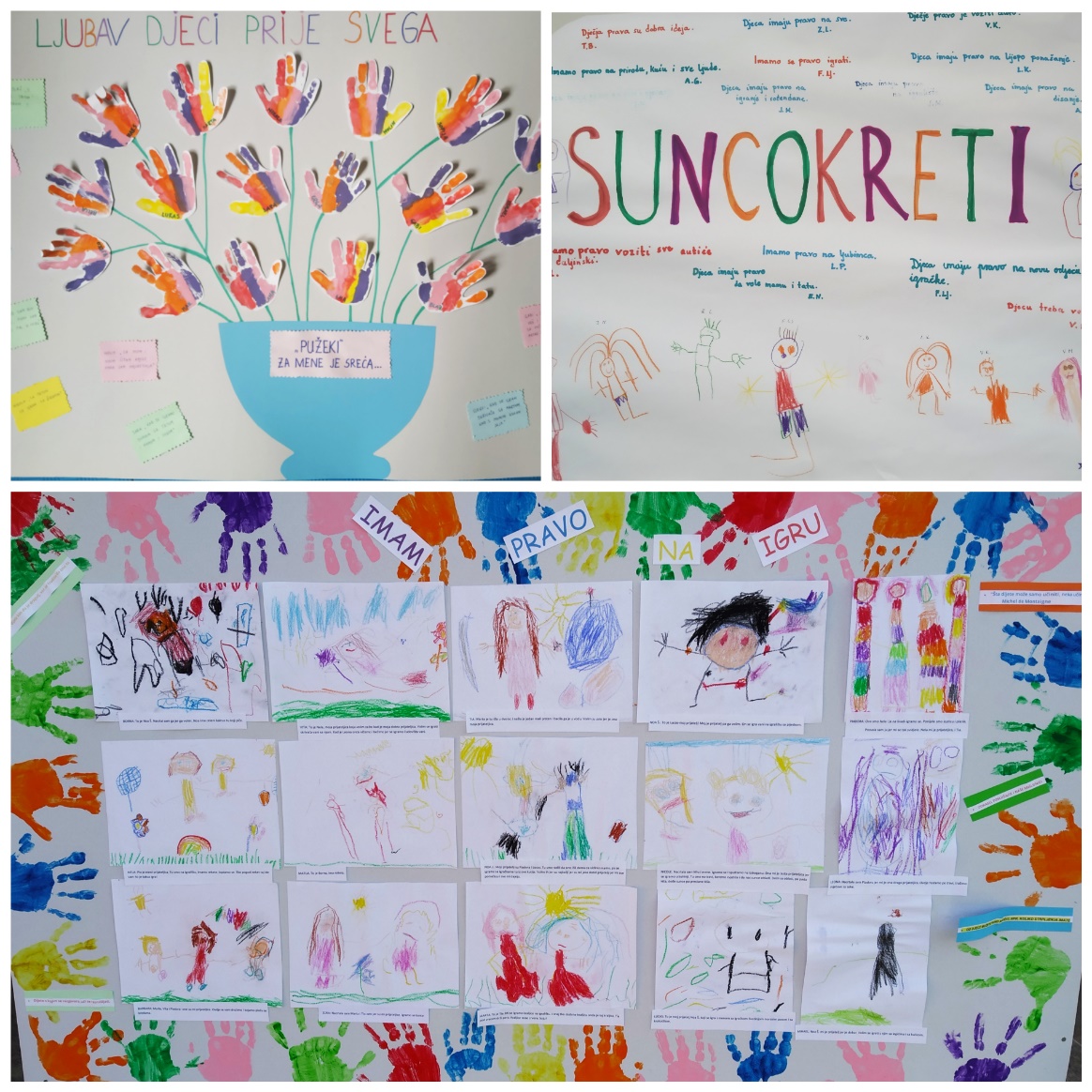 RUJAN, 2022.ŽUPANIJA: KRAPINSKO-ZAGORSKAOPĆINA: STUBIČKE TOPLICEADRESA: MLINARSKA CESTA 34, STUBIČKE TOPLICEE-MAIL: djecji.vrtic-zvirek@kr.t-com.hr,  ravnatelj@dv-zvirek.hrwww.dv-zvirek.hr Telefon: - centrala: 049/283-355- ravnateljica: 049/283-301Fax: 049/283-305Mob. ravnateljica: 091/2833550Mob. računovodstvo: 091/3833552OIB: 60853772547OSNIVAČ: OPĆINA STUBIČKE TOPLICEGODINA OSNIVANJA: 2010.RAVNATELJICA: Kristina Ljubić, mag.praesc.educ.NAŠA MISIJAKontinuirano stručno usavršavanje, istraživanje u praksi i promišljanje o njezinu unapređivanju.Svakodnevno prepoznati potrebe svakog djeteta ponaosob, poštovati dječja prava i interese, uvažavati različitosti, poticati toleranciju i razvijati ekološku svijest kod djece.NAŠA VIZIJASretna i zadovoljna djeca koja rastu u poticajnom okruženju njegujući tradiciju, kulturu i ekološku osviještenost kraja u kojem živimo.K U R I K U L U MDJEČJEG VRTIĆA ZVIREKTemeljem članka 15. Zakona o predškolskom odgoju i obrazovanju (NN 10/97, 107/07, 94/13, 98/19 i 57/22) i Nacionalnog kurikuluma za rani predškolski odgoj i obrazovanje (2014.), nakon prethodne rasprave Odgojiteljskog vijeća i na prijedlog ravnatelja,i članka 36. Statuta Dječjeg vrtića ZVIREkK, Upravno vijeće donijelo je na 6. sjednici održanoj 26.09.2022. godineKURIKULUM  DJEČJEG VRTIĆA ZVIREKza RAZDOBLJE OD RUJNA 2022. DO KOLOVOZA 2027.Zakon o predškolskom odgoju i obrazovanju definira da se odgoj i obrazovanje djece rane i predškolske dobi ostvaruje se na temelju nacionalnog kurikuluma za rani i predškolski odgoj i obrazovanje i kurikuluma dječjeg vrtića.Nacionalni kurikulum donosi se sukladno okvirnome nacionalnome kurikularnom dokumentu koji na općoj razini određuje elemente odgoja i obrazovanja djece rane i predškolske dobi.Nacionalni kurikulum utvrđuje vrijednosti, načela, odgojno-obrazovne ciljeve i odgojno-obrazovna očekivanja prema područjima razvoja i ključnim kompetencijama za cjeloživotno učenje te pristupe i načine rada s djecom rane i predškolske dobi, kao i oblike vrednovanja.Nacionalni kurikulum i okvirni nacionalni kurikularni dokument donosi ministar nadležan za obrazovanje odlukom.Nacionalni kurikulum predškole utvrđuje načela, odgojno-obrazovne ciljeve i odgojno-obrazovna očekivanja te vrijeme trajanja programa s planom i načinom izvođenja.Kurikulum predškole donosi ministar nadležan za obrazovanje odlukom te se smatra sastavnim dijelom Nacionalnoga kurikuluma.Nacionalni kurikulum i kurikulum predškole su dokumenti na temelju kojih se izrađuje kurikulum dječjeg vrtića.Kurikulum dječjega vrtića razrađen je prema Nacionalnome kurikulumu, a njime se utvrđuju programi i njihova namjena, nositelji i načini ostvarivanja programa, vremenik aktivnosti i načini vrednovanja.UPRAVNO VIJEĆE DJEČJEG VRTIĆA DONOSI KURIKULUM DJEČJEG VRTIĆA U PRAVILU SVAKIH PET GODINA, A U SKLADU S POTREBAMA MOGUĆE SU NJEGOVE DOPUNE I IZMJENE.
SADRŽAJ:UvodProgrami Dječjeg vrtića ZvirekSadržaji sadržaj VIŠEGODIŠNJIH vrtićkih projekata aktivnosti programaaktivnosti za JASLIČKE SKUPINEaktivnosti za SVE ODGOJNO-OBRAZOVNE skupineSuradnja s roditeljimaSuradnja s lokalnom zajednicomStručno usavršavanje djelatnika DV ZvirekUvod U skladu s vrijednostima, općim ciljevima i načelima Nacionalnog kurikuluma težište odgojno-obrazovne djelatnosti tijekom predškolskoga odgoja i obrazovanja usmjereno je na poticanje cjelovita i zdrava rasta i razvoja djeteta te razvoja svih područja djetetove osobnosti: tjelesnoga, emocionalnoga, socijalnoga, intelektualnoga, moralnoga i duhovnoga, primjereno djetetovim razvojnim mogućnostima. Preduvjet za valjano djelovanje dječjeg vrtića je razumijevanje i prihvaćanje roditelja/skrbnika kao ravnopravnih sudionika u procesu ranoga i predškolskoga odgoja i obrazovanja. Temeljna uloga predškolskoga odgoja i obrazovanja odnosi se na stvaranje uvjeta za potpun i skladan razvoj djetetove osobnosti, doprinos kvaliteti njegova odrastanja i, posredno, kvaliteti njegova obiteljskoga života. Svrha je predškolskoga odgoja i obrazovanja osigurati takve uvjete koji jamče razvoj svih sposobnosti svakoga djeteta te osiguravaju jednake mogućnosti svoj djeci. U ustanovama predškolskoga odgoja i obrazovanja stvaraju se materijalni i kadrovski uvjeti te društveno okružje za kvalitetan život djeteta. Nacionalni kurikulum pretpostavlja stvaranje uvjeta za cjelovit razvoj djeteta u ustanovama predškolskoga odgoja i obrazovanja, poštujući pritom razvojne i druge čimbenike (osobne potrebe, obitelj, zajednica, vrijednosti, prava i sl.). Nizom aktivnosti i poticaja stvaraju se osnove za razvijanje svih djetetovih sposobnosti kako za učenje, tako i za njegovu samostalnost u učenju. Djetetova sadašnja i buduća dobrobit svrha je djelovanja svih izravnih i neizravnih sudionika odgoja i obrazovanja. Odgojno-obrazovno djelovanje različitih sudionika odgoja, osobito roditelja i odgojitelja, zahtijeva njihovo međusobno razumijevanje i suradnju čime se ostvaruju jedinstveno shvaćeni i prihvaćeni bitni ciljevi odgoja i obrazovanja prema potrebama i razvojnim mogućnostima djeteta. Temeljna struktura predškolskoga kurikuluma podijeljena je na tri velika područja u kojima dijete stječe kompetencije: ja (slika o sebi) ja i drugi (obitelj, druga djeca, uža društvena zajednica, vrtić i lokalna zajednica) svijet oko mene (prirodno i šire društveno okružje, kulturna baština, održivi razvoj). U svakom području određuju se sadržaji koji povezuju pedagoške i psihološke dimenzije odgojno-obrazovnoga procesa. Prema uvjetima, sadržajima i aktivnosti neposrednoga odgojno-obrazovnog rada ostvaruju se ciljevi kojima se potiče cjelokupan tjelesni, intelektualni, psihofizički, emocionalni, moralni i duhovni razvoj djeteta.Predškolski kurikulum u užem smislu je otvoren, humanistički, teorijski odgojno – obrazovni koncept koji se zajednički razvija, tj. sukonstruira u određenoj odgojno – obrazovnoj ustanovi. Podrazumijeva ukupnost odgojno – obrazovnih interakcija unutar fizičkog i socijalnog okružja ustanove ( uključuje djecu i odrasle, sve posebnosti ustanove, kulturu ustanove…). Nije konstantan. Njegova razvojna putanja promjenjiva je, teži tome da bude uzlazna.Kurikulum svakoga vrtića ponaosob uči nas: promatrati da bismo zaista vidjeli, pozorno slušati da bismo zaista čuli, pitati samo da bismo provjerili jesmo li dobro razumjeli i uključiti se onda kada je to poticaj, a ne smetnja.Temeljne odrednice predškolskog kurikuluma prema kojima se planiraju svi sadržaji i aktivnosti uključuju osobnu, emocionalnu i tjelesnu, obrazovnu i socijalnu dobrobit djeteta i usmjerene su na razvoj različitih kompetencija djece. Aktivnosti koje se odnose na dijete djeluju na sljedeća kompetencijska područja:A) Temeljna znanja obuhvaćaju razvoj vještina i sposobnosti, usvajanje i praktičnu uporaba pojmova i predodžaba kojima dijete razumije i objašnjava sebe, svoje ponašanje i izbore, odnose s drugim osobama u svom okruženju te sa svijetom u kojem živi i koji ga okružuje. Očekuje se da dijete usvoji informacije, tj. izgradi znanja koja mu omogućavaju nesmetanu komunikaciju s vršnjacima i odraslima, te međudjelovanje sa sadržajima učenja, osiguraju mu kvalitetnu prilagodbu trenutačnomu okruženju te ga kvalitetno osposobe za izazove koji ga očekuju kao što je, primjerice, polazak u školu.B) Vještine i sposobnosti odnose se na stjecanje i razvoj vještina učenja, povezivanja sadržaja, logičkog mišljenja, argumentiranja, zaključivanja i rješavanja problema, zatim na sposobnost propitivanja vlastitih ideja i zamisli djeteta te argumentirano iznošenje vlastitih načina razmišljanja; sposobnost identifikacije različitih izvora učenja i njihove raznovrsne primjene; preuzimanje inicijative, (samo)organizacije vlastitih aktivnosti i vještina vođenja; sposobnost razumijevanja vlastitih potreba (tjelesnih, emocionalnih, spoznajnih, socijalnih, komunikacijskih i sl.) i potreba drugih te njihova zadovoljavanja na društveno prihvatljiv način; sposobnost uspostavljanja, razvijanja i održavanja kvalitetnih odnosa s drugom djecom i odraslima (sudjelovanje, pregovaranje, rješavanje sukoba); razumijevanje i poštivanje različitosti među ljudima; sposobnost zajedničkoga (usklađena) djelovanja djeteta s drugima (drugom djecom i odraslima); sposobnost odgovornoga ponašanja prema sebi, drugima i okružju (prirodnom i materijalnom); etičnost, solidarnost, povjerenje i tolerancija u komunikaciji s drugima; sposobnost (samo)poticanja na djelovanje, (samo)organiziranja i (samo)vođenja aktivnosti; samostalnost u obavljanju aktivnosti (samostalnost djetetova djelovanja, mišljenja i odlučivanja); mogućnost prilagodbe novim, promjenjivim okolnostima (okretnost i prilagodljivost); stvaranje i zastupanje novih ideja (kreativnost); sposobnost promišljanja i samoprocjene vlastitoga rada i postignuća; inicijativnost, inovativnost i poduzetničke sposobnosti. C) Vrijednosti i stavovi obuhvaćaju prihvaćanje, njegovanje i razvijanje vrijednosti obitelji, zajednice i društva. Kurikulum našeg vrtića gradi se na našim posebnostima i osobitostima vezanim uz uvjete, prostorno-materijalni kontekst, osobitost djece i stručnog kadra, a osobito uz kulturu, tradiciju i ekološku usmjerenost Općine Stubičke Toplice te se temelji na HUMANISTIČKIM NAČELIMA I VRIJEDNOSTIMA. U Dječjem vrtiću ZVIREK svakodnevno preispitujemo našu praksu i načine na koje dijete razmišlja, istražuje i uči, što nam pomaže da stvarni život približimo djetetu, kako bi ono djelovanjem kroz igru učilo i shvaćalo svijet oko sebe te se razvilo u kompetentnog pojedinca. Kako bi to postigli, smatramo da je potrebno:poštovati dijeteprihvatiti dijete onakvim kakvo jeste i prepoznati njegove jake straneomogućiti djetetu slobodu izbora- igre, suigrača i aktivnostiostvariti fleksibilnost u odgojno-obrazovnom procesu te isključiti elemente prisile ( npr. za jelo, spavanje, i sl.)omogućiti i podržavati razvoj samostalnosti od najranije dobiosigurati djeci bogatstvo doživljaja, materijala, poticaja i socijalnih kontakataorganizirati vrtić kao povezanu cjelinu i graditi ga kao ravnopravnu zajednicu svih zaposlenika, djece i roditeljauključivati roditelje u sve segmente odgojno-obrazovnog radazadržati u djetetu želju za učenjem na prirodan način, temeljen na unutarnjoj motivacijiNaša vizija kurikuluma podrazumijeva SRETNO DIJETE i ZADOVOLJNOG RODITELJA. Zatim ozračje koje osnažuje zaštitne mehanizme i umanjuje rizične čimbenike i okruženje koje je funkcionalno, sigurno, razvojno primjereno i poticajno te profesionalne, kompetentne i odgovorne djelatnike.Naš je cilj pomoći djetetu da se razvije u samopouzdanu, samostalnu, emocionalno senzibilnu, odgovornu, kreativnu i prije svega sretnu zadovoljnu osobu. Ciljevi traže od nas kontinuirano stručno usavršavanje, istraživanje u praksi, promišljanje o njezinu unapređivanju te konkretnim aktivnostima i naporima na njezinu mijenjanju u vlastitim uvjetima.Kvalitetu i perspektivu razvoja odgojno-obrazovne prakse i kurikuluma vrtića određuje i njegova »otvorenost« prema van, koja uključuje spremnost na uspostavljanje suradničkih odnosa djelatnika s obiteljima djece, drugim vrtićima i ostalim relevantnim institucijama te spremnost na povezivanje sa sustručnjacima i svim važnim tijelima lokalne zajednice. U Dječjem vrtiću ZVIREK svjesni smo važnosti povezivanja sa širim društvenim kontekstom u funkciji unapređivanja svakodnevne pedagoške prakse te kvalitetnog funkcioniranja u sklopu šire socijalne zajednice. Usmjereni smo na učestalu i kvalitetnu suradnju s lokalnom zajednicom i šire te se uključujemo u županijske, međužupanijske, nacionalne i međunarodne projekte i programe relevantne za pružanje podrške djeci rane i predškolske dobi, njihovim obiteljima te stručnim radnicima vrtića. U narednom petogodišnjem razdoblju nastavit ćemo za provedbom aktivnosti vezanih uz već ranije započete programe i projekte („Obitelji usmjerena rana intervencija u djetinjstvu“, „MORENEC“), a planiramo uključivanje u projekte čija provedba je tek započela ("Koalicija za ranu intervenciju u djetinjstvu") ili će tek započeti. Kurikulum Dječjeg vrtića ZVIREK oblikujemo prema suvremenom shvaćanju djeteta i organizacije odgojno-obrazovnoga procesa vrtića.Programi Dječjeg vrtića ZvirekA) REDOVITI PROGRAM odgoja i obrazovanja u vrtiću će se provoditi u šest odgojno-obrazovnih skupina: dvije jasličke skupine, te četiri vrtićke skupine djece. Radno vrijeme vrtića je usklađeno s potrebama obitelji korisnika vrtićkih usluga.Namjena i cilj redovnog programa je da djeca žive u sigurnom, zdravom i poticajnom okruženju, steknu prijatelje i ostvaruju kvalitetne socijalne kontakte, usvoje vlastita prava i prava drugih te steknu odgovornost u odnosu na sebe i druge. Sadržaji i aktivnosti odgojno-obrazovnog rada odvijati će se prema Humanističko-razvojnoj koncepciji i Programskom usmjerenju odgoja i obrazovanja predškolske djece, te uz uvažavanje dječjeg interesa, iskustva i potreba razvojne dobi. Aktivnosti koje se provode u redovnom programu obuhvaćaju: životno-praktične i radne aktivnosti,raznovrsne igre,druženja i društveno-zabavne aktivnosti,istraživačko-spoznajne aktivnosti,raznovrsno istraživanje i stvaranje djeteta, tespecifične aktivnosti s kretanjem.Sadržaji i aktivnosti usmjereni su na dijete i njegovu dobrobit (osobnu, emocionalnu, tjelesnu, obrazovnu i socijalnu). Osobna, emocionalna i tjelesna dobrobit uključuje: razvoj motoričkih vještinausvajanje higijenskih, prehrambenih i kretnih navika kao preduvjeta zdravljauživanje u različitim interakcijama i aktivnostimaotvorenost djeteta prema svijetu oko sebe i prema novim iskustvimasmirenost (odsutnost osjećaja ugroženosti, nemira, zabrinutosti)samoprihvaćanje djeteta (nepotiskivanje emocija, prihvaćanje sebe)samopoštovanje i samosvijest djetetasposobnost privremene odgode zadovoljavanja svojih potrebarazvoj identiteta djeteta (osobnog i socijalnog)spremnost djeteta na donošenje odluka koje se odnose na njegove aktivnostirazvoj samostalnosti mišljenja i djelovanjaprocjenjivanje mogućih posljedica svojih akcija tj. razmatranje načina njihova ostvarenjainicijativnost i inovativnost djetetasamoiniciranje i samoorganiziranje vlastitih aktivnostipromišljanje i samoprocjena vlastitih aktivnosti i postignućaObrazovna dobrobit uključuje:radoznalost i inicijativnost djetetakreativnost, stvaralački potencijal djetetapercepcija sebe kao osobe koja može i voli učitiotkrivanje radosti i korisnosti učenjapropitivanje vlastitih ideja i teorija (metakognitivne sposobnosti djeteta)stvaranje i zastupanje novih idejaargumentirano iznošenje vlastitih načina razmišljanjaidentifikaciju različitih izvora učenja i njihovu raznovrsnu primjenuidejnu izradu i vođenje projekata (djetetovih i onih potaknutih od odgojitelja)visoku uključenost djeteta u odgojno-obrazovne aktivnosti (zaokupljenost)osvještavanje procesa vlastitog učenja, upravljanja njime i postupno preuzimanje odgovornosti za taj processamoprocjenu djeteta u području učenjaSocijalna dobrobit uključuje:razumijevanje i prihvaćanje drugih i njihovih različitosti (proizašlih iz vjerskih, rasnih, nacionalnih, kulturoloških i drugih različitosti ili posebnih potreba)usklađenost s obrascima, pravilima, normama i zahtjevima socijalne grupe/zajedniceuspostavljanje, razvijanje i održavanje kvalitetnih odnosa djeteta s drugom djecom i odraslimaaktivno sudjelovanje, pregovaranje i konstruktivno rješavanje konfliktnih situacijazajedničko (usklađeno) djelovanje djeteta s drugima (djecom i odraslima)etičnost, solidarnost i tolerancija djeteta u komunikaciji s drugimamogućnost prilagodbe djeteta novim, promjenjivim situacijama i okolnostima (fleksibilnost i adaptabilnost)percepciju sebe kao važnog dijela zajednice/okruženjaosjećaj prihvaćenosti i pripadanjapercepciju sebe kao člana zajednice koji ima priliku i mogućnosti pružanja doprinosa zajedniciodgovorno ponašanje djeteta prema sebi i drugimaNOSITELJ AKTIVNOSTI REDOVITOG PROGRAMA JE DJEČJI VRTIĆ ZVIREK.B) PROGRAM PREDŠKOLE je program odgojno-obrazovnog rada za djecu u godini prije polaska u osnovnu školu. Predškola je dio formalnog sustava odgoja i obrazovanja Republike Hrvatske i predstavlja početni obvezatni institucionalni oblik odgoja i obrazovanja za svu djecu u godini dana prije upisa u osnovnoškolski odgoj i obrazovanje. Provodi se s djecom koja su polaznici dječjeg vrtića tako da je integrirana u redoviti vrtićki kurikulum te za djecu koja nisu polaznici dječjeg vrtića, također u dječjem vrtiću.Program predškole mora osigurati svakom djetetu u godini dana prije polaska u osnovnu školu optimalne uvjete za razvijanje i unaprjeđivanje vještina, navika i kompetencija te stjecanje spoznaja i zadovoljavanje interesa koji će mu pomoći u prilagodbi na nove uvjete života, rasta i razvoja u školskom okruženju. Kurikulum predškole se temelji na jednakim polazištima, ciljevima i načelima kao i kurikulum vrtića i ne sadrži elemente »školifikacije« u bilo kojem obliku. Odgojno-obrazovne aktivnosti temelje se na istraživanju, otkrivanju, promišljanju, rješavanju problema i raspravi djeteta s drugom djecom i odgojiteljem te korištenju različitih izvora učenja.U planiranju i oblikovanju kurikuluma predškole naglasak se stavlja na:poticanje cjelovitog razvoja, odgoja i učenja djece te osiguranje primjerene potpore razvoju kompetencija, usklađene s individualnim posebnostima i razvojnim karakteristikama svakog djetetaostvarivanje individualiziranoga i fleksibilnoga odgojno-obrazovnog pristupa kojim se omogućava zadovoljenje različitih potreba djece (tjelesnih, emocionalnih, spoznajnih, socijalnih, komunikacijskih i sl.)prihvaćanje igre i drugih aktivnosti koje pridonose svrhovitom učenju i cjelovitom razvoju djece te razvoju navika tjelesnog vježbanja i očuvanja vlastitoga zdravljaučenje koje treba biti nestandardizirani proces, a koji se događa u svrhovitome kontekstu u sklopu kojeg djeca uče istraživanjem, otkrivanjem i rješavanjem problemapoticanje samoiniciranog učenja djece i osposobljavanje djece za planiranje i evaluaciju vlastitog učenja te upravljanje tim procesomstvaranje primjerenog okruženja za spontano bogaćenje rječnika, kvalitetno izražavanje i razvoj razumijevanja, slušanja, govora i jezika odnosno razvijanje predčitačkih i grafomotoričkih vještina u kontekstualno povezanim situacijamakontekstualno uočavanje odnosa među predmetima i pojavama te poticanje i osnaživanje istraživačkih interesa djece za matematičko-logičke i prirodoslovne aktivnostiupoznavanje djece s informacijsko-komunikacijskom tehnologijom i mogućnostima njezina iskorištavanja u svrhu obogaćivanja i produbljivanja njihova učenjapoticanje djece na iskazivanje i realizaciju vlastitih interesa i ideja, razvoj kritičkog mišljenja te nesmetano planiranje, organiziranje i provedbu aktivnostirazvoj sposobnosti djece za aktivno sudjelovanje u društvenim i kulturnim događajimarazvoj osobnih potencijala djece (spoznajnih, umjetničkih, motoričkih i sl.)prihvaćanje i poticanje kreativnog izražavanja ideja, iskustava i osjećaja djece u raznim umjetničkim područjima i izražajnim medijimapoticanje djece na poštovanje i njegovanje vlastite kulturne i povijesne baštinerazvoj socijalnih kompetencija djece osiguravanjem sigurnih i podržavajućih kontekstualnih uvjeta koji omogućuju privikavanje na izvanobiteljski i institucijski kontekst, potiču kulturu komunikacije, zajedničkog življenja i ophođenja, razvoj socijalno-emocionalnih veza s vršnjacima, suradničko učenje, nenasilno rješavanje sukoba, timski rad – dogovaranje i podjela uloga, preuzimanje odgovornosti za vlastito ponašanje i postupke prema sebi, drugima i okruženju itd.poticanje djece da osvijeste važnost obiteljskog i institucijskog okruženja za njihov život, odgoj i učenje.Kraći program predškole za djecu koja nisu polaznici redovitog vrtićkog programa u pravilu se provodi u jednoj manjoj skupini djece koja su se javila na objavljeni javni poziv za upis, a rođena su od 1. travnja tekuće do 31. ožujka naredne kalendarske godine. Program se provodi od 1. listopada do 31. svibnja, a organizacija i provedba kraćeg programa predškole ovisi o broju prijavljene djece, a u skladu s člankom 3. Pravilnika o sadržaju i trajanju programa predškole (NN 107/2014). Kod izrazito malog broja prijavljene djece moguća je integracija kraćeg programa u redoviti vrtićki program.Sadržaj i programske aktivnosti programa predškole omogućit će zadovoljavanje svih djetetovih potreba, a posebno njegovih potreba za sigurnošću, pripadnošću, ljubavlju, samopoštovanjem i poštovanjem drugih osoba te potrebe za samoostvarenjem njegovih osobnih potencijala.Osnovna zadaća ovog programa je razvijanje i unaprjeđivanje tjelesnih, emocionalnih, socijalnih i spoznajnih potencijala djeteta te poticanje komunikacijskih vještina potrebnih za nove oblike učenja.Različite aktivnosti koje će se provoditi biti će usmjerene na poticanje svakog pojedinog djeteta te ćemo nastojati da svako dijete individualno postigne napredak. Aktivnosti će biti realizirane kroz sljedeće teme: NOSITELJ AKTIVNOSTI PROGRAMA PREDŠKOLE JE DJEČJI VRTIĆ ZVIREK.C) PROGRAM FOLKLORA je posebni program odgojno-obrazovnog rada. Predviđeno je da se program održava dva puta tjedno u trajanju 45 minuta u razdoblju od listopada do kraja svibnja tekuće pedagoške godine.. Program folklora je namijenjen djeci od četvrte do sedme godina života, a upisi u program se odvijaju do kraja rujna..Ciljevi programa su poticanje na razvoj interesa za tradiciju i folklor našeg kraja, odnosno cijele Hrvatske. Zatim utjecati na djetetovu osobnost u smislu jačanja pozitivne i realne slike o sebi, omogućiti stjecanje iskustava o međusobnim različitostima, te uputiti na osnovne moralne vrednote i tradicije kojoj dijete pripada. Aktivnostima se obogaćuju djetetova iskustva kroz pjesmu, ples i priču, te omogućava upoznavanje sa starinskim igračkama, igrama i  instrumentima. Program je usmjeren na zadovoljavanje djetetovih aktualnih razvojnih potreba i poticanje svih aspekata djetetova razvoja, na upoznavanje s osnovnim socijalnim vještinama, te stjecanje osnovnih znanja i vještina potrebnih za djetetov daljnji razvoj. Programom se potiče razvoj svih temeljnih kompetencija djeteta uz značajniji utjecaj na socijalnu i građansku kompetenciju te na kulturnu svijest i izražavanje.	Nositelj aktivnosti za program folklora je Dječji vrtić ZVIREK, a voditeljica programa folklora je odgojiteljica, više stručne spreme s položenim stručnim ispitom čije je zaduženje usklađeno s Državnim pedagoškim standardom predškolskog odgoja i naobrazbe (NN, 63/08; 90/10).(***realizacija Programa folklora ovisi o dovoljnom broju prijavljene djece)NOSITELJ AKTIVNOSTI PROGRAMA FOLKLORA JE DJEČJI VRTIĆ ZVIREK.D) PROGRAM IGRAONICE je posebni program odgojno-obrazovnog rada namijenjen djeci od navršene tri do šest godina života koja nisu polaznici redovitog vrtićkog programa. Upisi u program igraonice odvijaju se u pravilu u rujnu tekuće pedagoške godine, a njegova provedba traje od listopada do kraja svibnja dva puta tjedno po dva sunčana sata.	Ciljevi programa igraonice su zadovoljiti djetetove aktualne razvojne potrebe i poticati sve aspekte djetetova razvoja, utjecati na djetetovu osobnost u smislu jačanja pozitivne i realne slike o sebi te poticati kod djeteta usvajanje osnovnih socijalnih vještina. Zadaća programa je pružiti svakom djetetu prigode i mogućnosti za samoostvarenje i stjecanje povjerenja u sebe te poticati spontana ponašanja djeteta i izražavanje posebnih potreba. Sadržaji i aktivnosti prilagođavaju se potrebama i interesima djece te se temelje na spontanom situacijskom učenju kroz igru. 	Realizacija programa igraonice ovisi o postojanju interesa djece i roditelja koji nisu korisnici redovitog programa za uključivanje u program te o organizacijskim mogućnostima Dječjeg vrtića ZVIREK u određenoj pedagoškoj godini za provedbu istog.NOSITELJ AKTIVNOSTI PROGRAMA IGRAONICE JE DJEČJI VRTIĆ ZVIREK.Osim iznad navedenih programa čiji je nositelj Dječji vrtić ZVIREK, u vrtiću se tijekom pedagoške godine sukladno interesu djece i roditelja održavaju i kratki vrtićki programi organizirani u suradnji s vanjskim suradnicima vrtića. Među ponuđenim programima nalaze se „PROGRAM RANOG UČENJA ENGLESKOG JEZIKA“ kojeg provodi Udruga za promicanje ranog učenja stranih jezika „Naučimo puno“, program „MALE SPORTSKE ŠKOLE“ kojeg provodi Sportsko društvo „Ku-ku-ri-ku“, Zabok te „PROGRAM RITMIKE I PLESA“ kojeg provodi „Plesni studio SAM-SA“, Zagreb. Navedeni programi su verificirani i  odobreni od AZOO i MZOS.E1)  PROGRAM RANOG UČENJA ENGLESKOG JEZIKA je kraći program za kojeg je predviđeno održavanje dva puta tjedno u trajanju od 45 minuta, ukupno 60 nastavnih sati godišnje u razdoblju od početka listopada do kraja svibnja tekuće pedagoške godine u poslijepodnevnim satima. Za pohađanje programa prijavljuju se djeca polaznici redovitog programa tijekom rujna.Primarni cilj programa učenja engleskog jezika je ostvariti adekvatne poticaje i okruženje za cjelokupni razvoj djeteta, a posebice ostvariti poticaje kojima će se zadovoljiti djetetova potreba za učenjem stranog jezika. Zatim razvijati interes i osjetljivost djeteta za drugi fonološki sustav, uz postupno izražavanje na stranom jeziku. Učenje se realizira kroz situacijski pristup rada s djetetom te se potiče  svako dijete na oblikovanje pozitivne slike o sebi. Zadaće programa su razvijati opažajne vještine, osobito slušnu osjetljivost, zatim poticati na spontano usvajanje engleskog jezika i spontano izražavanje na engleskom jeziku, usvojiti strukturu iskaza i izgovora te postupno upoznati djecu s kulturom, običajima i ljudima zemalja engleskog govornog područja.Sadržaji i aktivnosti su vezani ponajprije za usvajanje pojmova, riječi i fraza iz tematskih cjelina koje su najbliže djeci kroz pjesmu i igru (igramo se i pjevamo na engleskom jeziku). Teme se planiraju u skladu s aktualnostima iz djetetovog životnog konteksta te prirodnim mijenama, blagdanima i društvenim događanjima. Program provodi stručno osposobljena odgojiteljica s potvrđenom razinom znanja engleskog jezika B2/C1 u organizaciji Udruge za promicanje ranog učenja stranih jezika „Naučimo puno“ („Learn a lot“).E2) PROGRAM „MALE SPORTSKE ŠKOLE“ je kraći program sportskih igraonica za djecu u dobi od 4 godine do polaska u školu. Predviđeno je održavanje sportske igraonice dva puta tjedno u trajanju od 45 minuta, ukupno 60 sati godišnje u razdoblju od listopada do svibnja. Programom se provode tjelesne i sportske aktivnosti za djecu predškolske dobi kao sastavni dio općeg odgoja djece. Cilj je stvaranje navike za svakodnevnim vježbanjem i bavljenjem sportom tijekom cijelog života. Zadaci ovog programa su razvoj motoričkih sposobnosti, psihičke sposobnosti, razvoj socijalizacije i komunikacije, jačanje imuniteta i zdravlja, zatim stjecanje higijenskih navika, te zdravih i pravilnih prehrambenih navika te naposljetku usvajanje sportskih pravila igre, zdravog reda i discipline koja se prenosi na sve ostale aktivnosti u životu. Program provoditi Sportsko društvo „Ku-ku-ri-ku“ iz Zaboka, a njegova realizacija ovisi o dovoljnom broju prijavljene djece.E3)  PROGRAM RITMIKE I PLESA je kraći program s predviđenim održavanjem jednom tjedno u trajanju od 90 minuta, ukupno 60 sati godišnje u razdoblju od listopada do svibnja.Programom se provodi edukacija suvremenog plesno-ritmičkog odgoja za djecu predškolske dobi putem kojeg djeca unapređuju ukupan psihofizički razvoj kroz četiri različita razvojna područja: tjelesne vještine (izvedba i doživljaj pokreta utječe na razvoj osjećaja za vlastito tijelo u pokretu, razvija se kinestetska inteligencija); misaone vještine (sposobnost analize, prosudbe, utemeljene kritike i sinteze, razvoj pažnje, razvoj kritičkog mišljenja); estetska mjerila i poticanje kreativnosti.Plesno-ritmički odgoj omogućava djeci od najranijih uzrasta razvoj vještina i znanja na njima primjeren i kreativan način. Sadržaji koji se obrađuju svakom djetetu omogućavaju individualni razvoj bez obzira na njegove urođene sposobnosti i talente.Program provodi „Plesni studio SAM-SA“, Zagreb koji ima višegodišnje iskustvo suradnje s dječjim vrtićima te je njihov plan i program rada odobren od AZOO i MZOS. Realizacija ovog programa ovisi o dovoljnom broju prijavljene djece.Sadržaji vrtićkih VIŠEGODIŠNJIH PROGRAMA I projekata aktivnosti programaaktivnosti za jasličke skupineAktivnosti jasličkih skupina u potpunosti su podređena potrebama djece niske kronološke dobi, a njihova realizacija isključivo slijedi dječje interese i razvojnu dob. Uvelike treba voditi računa o tome da se u rujnu, listopadu i studenom odvija adaptacija nove djece – rad je tada otežan.Aktivnosti se uglavnom sprovode kroz životno-praktične i radne aktivnosti, raznovrsne igre, govor, izražavanje i stvaranje, istraživačke aktivnosti, umjetničke aktivnosti i specifične aktivnosti s kretanjem.Zadaci po razvojnim područjima koje želimo kroz naše aktivnosti postići:1. SOCIOEMOCIONALNI: razvoj pozitivne slike o sebi, djetetova sposobnost suradnje s drugom djecom, iskazivanje brige i nježnosti prema drugoj djeci (privrženost, socijalizacija, interakcija);2. SPOZNAJNI: razvoj osjetila vida, sluha, dodira, mirisa i okusa, razvoj interesa za vlastito tijelo (pokazuje i imenuje dijelove  tijelo), interes za životinje i njihovu mladunčad, upoznavanje s osnovnim karakteristikama jeseni (žuto lišće, kiše i sl.), zima ( snijeg, hladno i sl.), istraživanje i otkrivanje okoline, slaganje slika od 2-4 dijela;3. PSIHOMOTORNI: penjanje i spuštanje stepenicama pridružujući jednu nogu drugoj (stepenice do previjališta, stepenice na toboganu…), nogom gura loptu, provlačenje (tunel-strunjača i sl.), hodanje između prepreka, kotrljanje tj. valjanje, prelazak iz stajaćeg položaja u čučanj i obrnuto, bacanje lopte, hodanje u paru…4. FINA MOTORIKA: trganje, listanje, umetanje, nizanje, lijepljenje, gužvanje, gnječenje, šaranje, povlačenje kontroliranijih pokreta olovkom: sitnije šare, vodoravno, okomito…5. GOVOR: koristi jednostavnu rečenicu (od 2 riječi), pravilno reagira na pitanja i zahtjeve odgajatelja, imenuje evidentne promjene u prirodi, usvaja pojmove za životinje i njihovu mladunčad, oponaša glasove životinja, prepoznaje predmete na slici, imenuje dijelove tijela, obraća se drugoj djeci njihovim imenom, mogućnost slušanja kraćih priča i lutkarskih predstava, sudjeluje u izvođenju kraćih brojalica;6. LIKOVNI: modeliranje, slikanje prstima, kistom, spužvicom, crtanje, lijepljenje;7. GLAZBENI: usvajanje jednostavnih pjesama, manipuliranje udaraljkama, šuškalicama, zvečkama, motorički izražava ritam, igre s pjevanjem, slušanje klasične i dječje glazbe, istraživanje zvukova;8. SAMOSTALNOST: samostalno jede žlicom i pije iz šalice, samostalno izuvanje i obuvanje papuča, sudjeluje u oblačenju i svlačenju, obavještava okolinu o obavljanju nužde ( u proljeće: kod djece u dobi od 2-3 god. odvikavanje od pelena), samostalno odnošenje prazne šalice, tanjurića na kolica, sudjeluje u pospremanju SDB.Aktivnosti za jasličke skupine, odnosno za djecu u drugoj i trećoj godini života:PERIOD PRILAGODBE - jačanje socio-emocionalne veze dijete-odgojitelj, - stjecanje povjerenja prema osobama i u prostoru, - razvoj pozitivnih emocionalnih stanja (sigurnost, pripadanje grupi), - smanjenje regresivnih ponašanja.POTICANJE SOCIJALNOG I EMOCIONALNOG RAZVOJA- razvoj socijalnih odnosa sa vršnjacima: dijeljenje igračaka, poštivanje pravila, uočavanje posljedica nepoželjnog ponašanja, - poticanje razvoja socijalnih vještina: omogućiti aktivnosti u kojima dijete vidi rezultat svoga djelovanja, doživljava vlastitu sposobnost i vlastito ja, - omogućavanje što lakše prihvaćanje sugestija u fazi negativizma, inata i prkosa; nuditi djetetu rješenja koja uključuju kratko odlaganje zadovoljenja želja i potreba, - poticaj na smanjivanje ljubomore  kao i na smanjivanje sukoba ; odnosno suparničkih interakcija zbog igračaka, određenog mjesta u sobi ili želje za pridobivanjem simpatije odraslih.POTICANJE SPOZNAJNOG RAZVOJA na način da se djetetu omogući nesmetano istraživanje i eksperimentiranje u unaprijed pomno isplaniranoj okolini punoj poticaja prilagođene djetetovom uzrastu (novi prostor SDB, terase, didaktičkog materijala, PNM…) Kroz RAZVOJ PERCEPCIJE poticati RAZVOJ POZORNOSTI SUKLADNO DOBI. Poticaj na rješavanje malih praktičnih problema, rastavljanje i sastavljanje predmeta, poticaj na prepoznavanje životinja prema jednom dijelu tijela, poticaj na razlikovanje boja-pronalazak iste koja mu se pokaže, poticanje na razvoj grupiranja na temelju jedne osobine-boja, oblik, veličina; poticaj na shvaćanje prostornih i vremenskih odnosa, razvijanje živopisne mašte.POTICATI RAZVOJ SAMOSTALNOSTI I NEZAVISNOSTI- omogućavanje razvoja osjećaja vlastite sposobnosti kroz mnoštvo različitih programskih aktivnosti (glazbene, likovne, dramsko scenske, tjelesne) - omogućavanje razvoja osjećaja vlastite sposobnosti kroz životno praktične aktivnosti: razvoj samostalnosti i neovisnosti tijekom hranjenja, obuvanja, higijene (nakon perioda prilagodbe);   počevši od pravilnog pranja ruku prije i poslije jela te poticanja na samostalno držanje žlice i šalice te na samostalno izuvanje i obuvanje obuće; zatim sa sazrijevanjem djeteta poticanje na odvikavanje od pelene, dude, bočice te usavršavanje samostalnosti tijekom odlaska na toalet uz pravilno pranje ruku nakon nužde…- prilikom poticanja samostalnosti i nezavisnosti djeteta sve aktivnosti treba usmjeriti na stvaranje pozitivne slike o sebi s posebnim naglaskom na osvještavanje svega u čemu je dijete dobroPOTICATI RAZVOJ GOVORA - bogaćenje rječnika čitanjem različitih slikovnica, primjerenih sliko priča, raznim glazbenim aktivnostima, igrokazima i slično, zatim kroz opisivanje događaja iz okoline te prepričavanjem događaja od kuće - razvoj govora i govornih vještinama učestalim imenovanjem predmeta te upotrebom jednostavnih rečenica i njihovim ponavljanjem- poticaj na verbalno izražavanje osjećaja, želja i potreba, - poticaj na mehaničko brojanje, na postavljanje pitanja, kao i na imenovanje dijelova tijela, - poticaj na razgovor s lutkama, na telefon i druge imitativne igre, - poticaj na upotrebu izraza od 3 do 4 riječi s pravilnim slaganjem u rodu, broju i padežuPOTICATI RAZVOJ LIKOVNOG SENZIBILITETA za različita likovna sredstva i materijale (tijesto, glina, plastelin, vodene boje, tempere, olovke, bojice, flomasteri, škare, ljepilo, prirodnine, neoblikovani materijali) kontinuiranim stvaranjem prilika da ih dijete istražuje, njima manipulira te naposljetku stvara nešto novoPOTICATI RAZVOJ PSIHOMOTORIČKIH SPOSOBNOSTI - poticaj na prirodne oblike kretanja, a pri tome i na koordinaciju i preciznost pokreta, - u gruboj motorici poticati na usavršavanje kontrole stajanja, hodanja i radnji koje se izvode rukama (donošenje pribora za jelo na kolica), poticaj stajanja na jednoj nozi, skakanje s obje noge u mjestu, zaobilaženje prepreka, poticanje sigurnijeg zaustavljanja, poticanje na povlačenje kontroliranih pokreta, reakcije njihanjem i savijanjem koljena na glazbu…- poticaj baratanje predmetima u funkciji razvoj grube motorike ruke i fine motorike šake- razvoj složenih senzornih vještina i preciznosti baratanjem škaricama za rezanje. Svakodnevne aktivnosti u jasličkim skupinama:Glazbene: Ide ide patak, Boc boc iglicama, Jež, Kruška-jabuka-šljiva, Išo medo u šumicu, Ježić Ubodežić, Vrapčić u zimi, Đio-đa, Padaj-padaj snježiću, Snjegović, snježna šala, Visibaba mala, Maslačak, Teče, teče bistra voda, Naokolo salata, Zvončić i pčele, Hej ribo ribice, Tupa tapa, Kotači automobila, Hinko i Pinko, Mali patuljak, Prstići, Gdje je palac? Ide djeda, Brzalica, Vlak, Istraživačko spoznajne: taktilne podloge podne i zidne, kutije sa različitim materijalom, taktilne vrećice, istraživačke aktivnosti s vodom, pijeskom i drugim materijalima, slikovni materijali i  fotografije s različitim motivima, istraživačke aktivnosti prema godišnjim dobima, Obiteljsko dramske - Slikopriče: Prvi dan u vrtiću, Petrov traktor, Nina je liječnica;- Slikovnice: Farma, Moji prvi oblici, Životinje, Priče za laku noć za najmlađe, Moje prve boje, Boje i brojke, Kukuriku-tko ovdje živi? Pčelica Maja, Moji prijatelji, Kad je ljuta macu boli trbuh, Kad je ljuta vjeverica ne sluša, Mali šef….- Priče: Mujs-mujsa, Sije baba brašno, Pjetlić i kokica, Vlak, Pčela i golub, Dijete i oblačić… - Igrokazi: Kuham ručak dječici, Bubamara, Došla nam maca u posjetu, Crvenkapica, Prstići,  Tri snjegovića…Stolno manipulativne igre: memory kartice (otvorenog tipa), labirinti, pokrivaljke sjene    i oblici, umetaljke, slagalice Igre na otvorenom: igre skrivanja, Veliko i malo, Pronađi na slici, Oblačimo i svlačimo lutku, Autići u garažu, Kotrljamo loptu, Konjići, Medo, Leptir i cvijetTZK : klackanje, penjenje, zaobilaženje prepreka, vožnja triciklima, spuštanje niz tobogan, prstovne igre, poticanje prirodnih oblika kretanja, poligoni, Likovne : slikanje prstićima, bojanje bojicama, pastelama i flomasterima, trganje papira ili kolaža, lijepljenje.Konstruktivne igre: gradnja tornjeva, kocaka, PNM-kutija, čašaImitativne igre u centru kuhinje,gradnje i konstruiranja te u dramskom centruIako su aktivnosti za djecu jasličkih skupina velikim dijelom vezane uz događaje u njihovoj neposrednoj okolini kao što su promjene u prirodi izmjenom godišnjih doba ili društveno važna zbivanja u obiteljskom i vrtićkom okruženju, njihova realizacija će primarno biti vezana uz slijeđenje interesa i potreba djece.aktivnosti za SVE ODGOJNO-OBRAZOVNE skupineAktivnosti svih odgojno-obrazovnih skupina planirane su u skladu s potrebama djece, slijede dječje interese te su prilagođene njihovoj kronološkoj i razvojnoj dobi.Aktivnosti su međusobno povezane te integriraju područja učenja i cjelovitost iskustva učenja. Odnos svih sudionika odgojno-obrazovnog procesa je interaktivan u oblikovanju, planiranju i provedbi aktivnosti, a poglavito djece i odgojitelja. Zagovara se kompetencijski pristup i projektni način rada zavisno od iskazanih interesa, sposobnosti i posebnih odgojno-obrazovnih potreba djece. Planiraju se kontekstualni uvjeti (socijalno i prostorno materijalno okruženje i poticaji) koji djeci omogućuju stjecanje raznovrsnih i raznolikih odgojno-obrazovnih iskustava. Zamijećeni interes i mogućnosti djece polazište su dijaloga, rasprave, istraživanja, argumentiranja i dogovora. Djeca se potiču na aktivno sudjelovanje, promišljanje i planiranje novih iskustava učenja te temeljem toga obično nastaje projekt skupine čija tema i trajanje primarno ovisi o interesu djece. Planirane aktivnosti velikim dijelom su vezane uz vrtićke projekte, ali i uz značajnije datume tijekom godine. Značajniji datumi tijekom pedagoške godine uz koje su vezane aktivnosti u odgojnim skupinama prikazani su ovdje po mjesecima: NAPOMENA:Sve aktivnosti (njihov ekstenzitet i intenzitet) biti će realizirane u skladu s razvojnom dobi djece i interesu koji djeca iskažu za pojedinu aktivnost. Suradnja s roditeljimaDa bi razvoj djeteta bio što kvalitetniji vrlo je važan odnos na relaciji dijete - roditelj - odgojitelj. Roditelji i odgojitelji trebaju biti partneri, a to će se ostvariti ako stvorimo pozitivno ozračje za interakcije roditelja, odgojitelja i djece. Važno je razvijati sposobnosti za otvorenu komunikaciju, toleranciju, osjetljivost i sposobnost za razmjenu informacija, čime će se razviti povjerenje između roditelja i odgojitelja. Veliki značaj imaju individualni razgovori s roditeljima, jer daju mogućnost roditelju da postavlja konkretna pitanja u razmjeni informacija, da sazna o razvoju i ponašanju svoga djeteta, te osjeti brigu odgojitelja za dijete. U planiranju individualnih razgovora važno je imati više mogućnosti za realizaciju istog te se razgovor može odvijati posrednim (primjerice telefonski) i neposrednim putem. U komunikaciji s roditeljima koristi se više raspoloživih načina komunikacije (razgovori uživo, telefonski razgovori, e-mail i slično). Roditelji imaju mogućnost telefonskih konzultacija dva puta tjedno (svaka odgojno-obrazovna skupina za određeno razdoblje određuje jedan jutarnji i jedan poslijepodnevni termin). Neposredni individualni razgovori održavaju se prema potrebi (inicijativom roditelja, odgojitelja ili stručne službe vrtića) u pravilu u poslijepodnevnim satima.Roditeljima je važno omogućiti pravovremeno informiranje o organizaciji rada u vrtiću, te ih uključiti u odgojno-obrazovni proces.Suradnja i komunikacija s roditeljima je učestala i odvija se na različite načine. Oblici suradnje s roditeljima uključuju:Informiranje roditelja putem objava na mrežnim stranicama vrtića, putem telefonskih razgovora i elektronske pošteInicijalni razgovor Boravak roditelja u skupini u razdoblju prilagodbeSvakodnevno informiranje roditelja o djetetu(kratke, sažete, važne informacije o proteklom danu, zdravstvenom stanju djeteta, organizaciji i sl. koje odgojitelj prenosi roditelju najčešće kada dođe po dijete)Individualne konzultacije(Unaprijed dogovoreni razgovor roditelja s odgajateljima i/ili članovima stručnog tima na kojem se roditelj može informirati o razvoju i napretku svoga djeteta te razmijeniti različite informacije i zapažanja. Također, roditelji mogu dobiti podršku roditeljstvu u obliku savjetovanja. Preporuka roditeljima je  da barem jednom godišnje dođu na individualne konzultacije.)Roditeljski sastanci (informativnog i komunikacijskog tipa)(Svaka odgojno-obrazovna skupina održava nekoliko roditeljskih sastanaka kroz godinu koji obrađuju važne teme informativnog karaktera, zatim teme vezane uz planiranje i valorizaciju odgojno-obrazovnog procesa uz prikaz foto i video dokumentacije kako bi roditelji dobili uvid u aktivnosti skupine te stručne teme relevantne za skupinu, djecu i njihove obitelji.)Kreativne radionice s roditeljima i djecom(primjerice božićna ili uskrsna radionica, radionica vezana uz neki projekt ili dan obitelji putem kojih djeca prezentiraju roditeljima svoje vrtićke aktivnosti i roditelji se bolje uključuju u vrtićki život svog djeteta)Druženja roditelja, djece i odgajatelja(prigodna druženja u vrtiću ili vrtićkom dvorištu kroz zajedničke aktivnosti)Uključivanje roditelja u prikupljanje materijala u svrhu provedbe vrtićkih aktivnosti i projekata te uključivanje roditelja u realizaciju aktivnosti i projekataUključivanje roditelja u odgojno-obrazovni rad(Roditelji mogu sudjelovati u aktivnostima djece, predstaviti vlastito zanimanje ili vještine, uključiti se u različite aktivnosti na razini vrtića… Roditelji se uključuju prema svom interesu i mogućnostima.)Kutići za roditelje(uključuju različite obavijesti i informacije o aktualnostima u skupini, planove odgojno-obrazovnog procesa, edukativne materijale, fotografije i likovne radove djece)Pismeni oblici suradnje(obavijesti informativnog karaktera, edukativni letci za roditelje, ankete za roditelje)Organizacija edukativnih predavanja za roditelje u suradnji s drugim ustanovama koje se bave roditeljstvom i obiteljimaMogućnost organizacije radionica za roditelje „Rastimo zajedno“ u suradnji sa stručnim timom Obiteljskog centra KZŽ (Radionice će se realizirati ukoliko se javi barem deset zainteresiranih roditelja za sudjelovanje u 11 uzastopnih radionica koje se održavaju jednom tjedno, a obrađuju sljedeće teme: „Roditelji 21. stoljeća“, „Četiri stupa roditeljstva“, „Roditeljski ciljeve i psihološke potrebe djeteta“, „Sva naša djeca i kako ih volimo“, „Slušanje - važna vještina roditeljstva“, „Kako dijete uči o svijetu oko sebe“, „Granice: zašto i kako?“, „Kreiramo i biramo rješenja“, „Roditeljske odgovornosti i još poneka rješenja“, „Biti roditelj: utjecaji i izbori“, „Završetak i novi početak“)Suradnja s lokalnom zajednicomTijekom pedagoške godine vrtić surađuje s osnivačem Općinom Stubičke Toplice, radi rješavanja potreba vezanih za organizaciju rada i financiranja. Ostvaruje se suradnja sa sljedećim čimbenicima i organizacijama u lokalnoj zajednici:suradnja s Općinskom knjižnicom Stubičke Toplice radi provedbe projekta „Naša mala knjižnica“, organizacije književnih susreta i drugih aktivnosti;suradnja s Osnovnom školom Vladimir Bosnar Stubičke Toplice radi provedbe upisa predškolaraca u prvi razred osnovne škole;suradnja s DND-om Stubičke Toplice pri sudjelovanju djece na dječjoj likovnoj koloniji;suradnja s Turističkom zajednicom Općine Stubičke Toplice prilikom sudjelovanja na manifestacijama u zajednici; suradnja s Udrugom Hrvatska žena Stubičke Toplice – sudjelovanje na manifestacijama suradnja s Radnim tijelom za ekologiju i kulturu, radi realizacije eko-aktivnosti i projekata; suradnja s različitim udrugama koje djeluju u našoj lokalnoj zajednici te suradnja s kulturnim institucijama;suradnja s drugim vrtićima i odgojno-obrazovnim ustanovama na području naše županije;suradnja s Obiteljskim centrom KZŽ u svrhu stručnog usavršavanja stručnih radnika vrtića te u svrhu pružanja podrške obiteljima korisnicima vrtićasuradnja s Upravnim odjelom za obrazovanje, kulturu, šport i tehničku kulturu KZŽ pri razmjeni podataka relevantnih za rani i predškolski odgoj i obrazovanje na razini županijesuradnja s epidemiološkom službom Zavoda za javno zdravstvo KZŽ radi zadovoljavanja i očuvanja prehrambenih, zdravstvenih i epidemioloških uvjeta u vrtićusuradnja s Centrom za socijalnu skrb Donja Stubica radi podrške obiteljima i djeci u slučaju socijalnih ili razvojnih rizika kod djece te u svrhu zaštite prava i interesa djece polaznika vrtićasuradnja s Policijskom postajom Donja Stubica u sklopu djelovanja u Timu za prevenciju i borbu protiv nasilja i drugih ugroza na lokalnoj raziniTakođer se ostvarivaruje suradnja sa sljedećim čimbenicima i organizacijama u široj društvenoj zajednici:suradnja s Hrvatskom udrugom za ranu intervenciju (HURID) – više aktivnosti i projekata umjerenih na pružanju podrške djeci s razvojnim rizicima i/ili razvojnim teškoćama i njihovim obiteljima suradnja s Udrugom Lijepa Naša radi provedbe programa Međunarodne eko-školesuradnja s Hrvatskom akademskom i istraživačkom mrežom CARNet (u sklopu projekta Središnjeg državnog ureda za razvoj digitalnog društva i MZO-a) pri održavanju sustava e-Upisi i provedbi e-Upisa u dječji vrtić ZVIREK suradnja s ustanovama i centrima koji pružaju podršku djeci rane i predškolske dobi i njihovim obiteljimasuradnja s obrazovnim institucijama i fakultetima koji se bave djecom rane i predškolske dobisuradnja s nadležnim institucijama za rani i predškolski odgoj i obrazovanje, odnosno s Ministarstvom znanosti i obrazovanja te Agencijom za odgoj i obrazovanjeStručno usavršavanje djelatnika DV ZvirekKvalitetna odgojno-obrazovna praksa vrtića i kurikulum koji se iz nje proizlazi ostvaruje se i razvija »iznutra«, od odgojitelja i drugih stručnih djelatnika vrtića. Stoga se za sve stručne radnike Dječjeg vrtića ZVIREK osigurava primjereno kontinuirano profesionalno učenje i razvoj.Profesionalni razvoj odgojitelja treba rezultirati ne samo pomacima u znanju, nego i promjenama u stavovima, uvjerenjima i djelovanju odgojitelja. Zbog toga su poželjni oblici profesionalnog usavršavanja oni koji imaju ne samo informacijski, nego i transformacijski potencijal tj. oni koji imaju istraživačka obilježja i omogućuju propitivanje uvjerenja, iskustava i svakidašnje prakse odgojitelja. Iz tog razloga stručni djelatnici vrtića osim što će sudjelovati na usavršavanjima koja provodi Agencija za odgoj i obrazovanje prema Katalogu stručnog usavršavanja sukladno interesima i potrebama vrtića, sudjelovati će i u edukacijama koje se ostvaruju u sklopu programa i projekata u koje je vrtić uključen ili će se uključiti. Stručno usavršavanje djelatnika provoditi će su prema Planu i programu stručnog usavršavanja u Dječjem vrtiću ZVIREK koji se oblikuje i donosi do kraja rujna za tekuću pedagošku godinu.Ciljevi, sadržaji i oblici stručnog usavršavanja u vrtiću usmjereni su na proširivanje znanja, stjecanju i razmjeni novih iskustava, razvijanju kompetencija stručnih djelatnika u funkciji što boljeg i kvalitetnijeg odgojno-obrazovnog rada i zadovoljavanja dječjih potreba. Stručno usavršavanje provodit ćemo samostalno organizirajući radionice i prezentacije tema stručnih usavršavanja ili u suradnji s drugim dječjim vrtićima, odgojno-obrazovnim ustanovama te institucijama ili udrugama koja se bave djecom rane i predškolske dobi i njihovim obiteljima (primjerice u suradnji s Obiteljskim centrom KZŽ, Hrvatskom udrugom za ranu intervenciju - HURID, Učiteljskim fakultetom…) Oblici stručnog usavršavanja odgojitelja i ostalih stručnih djelatnika vrtića uključuju individualne i grupne oblike rada na razini ustanove i izvan nje. Među oblicima profesionalnog usavršavanja izvan vrtića posebno mjesto zauzima stvaranje profesionalnih zajednica učenja (umrežavanje vrtića). Iz tog razloga Dječji vrtić ZVIREK se u rujnu 2022. uključio u HURID-ov projekt „Koalicija za ranu intervenciju u djetinjstvu“ koji će se provoditi na području Krapinsko-zagorske županije. Jedan od ciljeva projekta je stvaranje Mreže djelatnika dječjih vrtića koji rade s djecom s razvojnim rizicima i/ili teškoćama  i njezino pristupanje Koaliciji za ranu intervenciju te edukacija stručnjaka okupljenih u Koaliciji i Mreži koja uključuje njihovo povezivanje te aktivnu razmjenu znanja i iskustava. Stručni radnici vrtića će tijekom 2022. i 2023. godine biti i dalje uključeni u programske aktivnosti i edukacije u sklopu trogodišnjeg programa „Obitelji usmjerena rana intervencija u djetinjstvu“ kojeg provodi HURID s partnerskim ustanovama među kojima je i Dječji vrtić ZVIREK. Također će se stručni radnici prema potrebi i na poziv projektnog tima do 2024. uključivati u provedbu projekta Hrvatske zaklade za znanost i Učiteljskog fakulteta u Zagrebu MORENEC („Modeli odgovora na odgojno-obrazovne potrebe djece izložene riziku socijalne isključenosti u ustanovama RPOO“).KLASA:601-04/22-14/08URBROJ:2113-27-22-3Stubičke Toplice, 26. 09. 2022.		 Ravnateljica 						         Predsjednica     Dječjeg vrtića ZVIREK				Upravnog vijeća Dječjeg vrtića ZVIREK____________________________			__________________________________Kristina Ljubić, mag.praesc.educ.			  Maja Štefanec Herak, prof. rehabilitator		Dijete je cjelovito biće:Vrtić je mjesto cjelovitog razvoja, odgoja i učenja djeteta ako se u njemu:Procesa njege, odgoja i učenja djece su međusobno povezani i utkani u svaki segment zajedničkog življenja djeteta s drugom djecom i odraslima u vrtiću. Kvaliteta odgoja i obrazovanja djece proizlazi iz kvalitete njihova svakidašnjeg življenja u vrtiću i toj se kvaliteti posvećuje velika pažnja.Učenje djeteta je cjelovito, a ne rascjepkano po predmetnim tj. metodičkim područjima. Odgojno-obrazovni proces zahtijeva visoku razinu prilagodljivosti konkretnim mogućnostima, različitim potrebama, sposobnostima i interesima djece. Odgojno-obrazovni proces oblikuje se cjelovito, ne dijeli se sadržajno niti vremenski.– kontinuirano stvara primjereno odgojno-obrazovno okruženje u kojem dijete ima priliku ostvarivati raznovrsne interakcije s prostorom, materijalima, drugom djecom i odraslima– odgojno-obrazovni proces oblikuje tako da svaka aktivnost istodobno podupire različite aspekte cjelovitoga razvoja djeteta te ujedinjuje različita područja njegova učenja– istodobno održavaju različite aktivnosti djece– potiču samoinicirane i samoorganizirane aktivnosti djece– osiguravaju prilike djeci da vlastite aktivnosti razvijaju u smjeru koji je za njih svrhovit– osnažuje prirodna znatiželje djece i poštuju njihovi interesi i potrebe– djecu potiče na samoprocjenu i preuzimanje odgovornosti za svoje izbore i ponašanjeDijete je istraživač i aktivni stvaratelj znanjaVrtić je mjesto istraživanja, otkrivanja i aktivnog učenja ako se u njemu:Učenje djeteta je rezultat njegova aktivnog i angažiranog sudjelovanja u različitim aktivnostima. Djeca uče u igri te uz istraživačke i druge aktivnosti koje su za njih svrhovite, tj. neposrednim iskustvom s raznovrsnim resursima učenja. Pritom stupaju u raznovrsne interakcije s drugom djecom i odraslima koji ih podržavaju. Osnažuje se samoorganizacijski, istraživački i otkrivački potencijal aktivnosti djece te se osiguravaju oni oblici odgojiteljeve potpore koji angažiraju misaone kapacitete djece i koji ih potiču na refleksiju o vlastitim iskustvima.– stvara okruženje koje djeci omogućuju istraživanje različitih fenomena te stjecanje raznovrsnih iskustava, znanja i razumijevanja– djeci omogućuje slobodan izbor aktivnosti i partnera u procesu učenja– djecu potiče na istraživanje, otkrivanje i rješavanje problema– djecu potiče na višestruko propitivanje, interpretiranje i reinterpretiranje postojećih iskustava i pretpostavki– djecu potiče na planiranje, organiziranje i reflektiranje o vlastitim aktivnostima– osnažuje samoorganizacijski potencijal aktivnosti djece– osiguravaju neizravni oblici potpore učenju djeteta koji potiču njegovo samostalno otkrivanje, razmišljanje, rješavanje problemaDijete je socijalni subjekt sa specifičnim potrebama, pravima i kulturomVrtić je mjesto kvalitetnih odnosa, suradnje i tolerancije ako se u njemu:Dijete je socijalni subjekt tj. aktivni sustvaratelj vlastitog razvoja, kulture, odgoja i učenja, koji aktivno sudjeluje u oblikovanju odgojno-obrazovnoga procesa. Dijete je individuum kojeg obilježavaju njegove jedinstvene kvalitete i ima vlastito mišljenje, kulturu i prava. Svako dijete, neovisno o kronološkoj dobi, razvojnim mogućnostima i posebnim potrebama, ili pak vjerskim, nacionalnim, ekonomskim i drugim posebnostima njegove obitelji, predstavlja ravnopravnu i jednako vrijednu jedinku, sa svojim jedinstvenim potrebama, mogućnostima i pravima.Djeca s posebnim potrebama i pravima smatraju se ravnopravnim članovima zajednice koji su aktivno uključeni u sve segmente redovitoga odgojno-obrazovnog procesa.– osiguravaju prava djeci na jednakost šansi i uživanje jednakih prava za sve– stvara inkluzivno okruženje tj. poštuje i prihvaća svaki oblik različitosti djece i njihovih obitelji– prepoznaje i prihvaća subjektivitet svakog djeteta– razvijaju recipročni, responzivni odnosi djece s drugom djecom i odraslima u ozračju povjerenja– djecu potiče na učenje komunikacijskih tehnika i socijalno prihvatljivog ponašanja– djecu potiče na samoprocjenu, tj. uspostavljanje uzročno-posljedične veze između vlastitih izbora i ponašanja i ponašanja ostalih sudionika odgojnoga procesa– ostvaruje fleksibilan pristup u oblikovanju odgojno-obrazovnoga procesa i napušta svaki oblik uniformiranja aktivnosti djece– uspostavlja partnerstvo s roditeljima tj. skrbnicima djece i širom socijalnom zajednicom.Dijete je kreativno biće sa specifičnim stvaralačkim i izražajnim potencijalimaVrtić je mjesto stvaranja i izražavanja u različitim izražajnim formama ako se u njemu:Djeca mogu svoje ideje, načine razumijevanja i doživljaje stvaralački prerađivati i izražavati. Djeca imaju različite mogućnosti simboličkog izražavanja, koje uključuju likovne, grafičke, pokretne, verbalne, gestikulacijske i mnoge druge ekspresivne modalitete.Različite kognitivno-simboličke ekspresije djece shvaćaju se kao integralni dio cjeline odgojno-obrazovnoga procesa. Korištenje različitih izražajnih medija olakšava međusobno razumijevanje djece s drugom djecom i odgojiteljima, potiče razvoj novog znanja i razumijevanja te vodi k afirmaciji stvaralačkih potencijala djece. Kreativnost je sastavnica cjelokupnoga odgojno- obrazovnog procesa vrtića i utkana u sve segmente kurikuluma.– osnažuju različiti simbolički izričaji djeteta, koji uključuju likovne, grafičke, pokretne, verbalne, gestikulacijske i druge ekspresivne modalitete– djecu potiče na korištenje različitih izražajnih medija– djecu potiče na stvaralačko izražavanja vlastitih ideja, iskustava i emocija u nizu »umjetničkih« područja– potiču aktivnosti djece koje se oslanjaju na kreativno stvaranje, a ne na uvježbavanje i ponavljanje– napuštaju klišeji i sheme u svakome segmentu odgojno-obrazovnoga procesa– djecu potiče na čuđenje, fascinaciju i uočavanje detalja– potiče inicijativa djece u području stvaralaštvadjecu potiče na promišljanje o novim perspektivama i mogućnostima izražavanja– pažnja posvećuje samom procesu stvaranja i izražavanja djeteta, a ne (samo) rezultatu tog procesaDijete je aktivni građanin zajedniceVrtić je mjesto demokratičnog življenja, aktivnog sudjelovanja i suodlučivanja djeteta ako se u njemu:Dijete je u stanju aktivno sudjelovati u oblikovanju života zajednice vrtića, zajedno sa svojom obitelji i širom zajednicom. Dijete je aktivni, jednako vrijedni sudionik u procesu vlastitog odgoja i obrazovanja.Ostvarivanje prava djeteta na sudjelovanje, predstavlja važan preduvjet razvoja djetetovih kompetencija. One se razvijaju poticanjem razvoja samostalnog i kritičkog mišljenja djece te ohrabrivanjem djece na donošenje vlastitih sudova. U djece se potiče razvoj sposobnosti kako bi se razvijali u aktivne, odgovorne i inicijativne osobe. – djecu uvažava te se uspostavljaju i održavaju kvalitetni odnosi s djecom– djecu potiče na sudjelovanje u donošenju odluka koje se odnose na njihov odgoj i učenje– djecu osposobljava za demokratski dijalog s ostalim sudionicima procesa– djecu osposobljava za samoprocjenu i samodisciplinu– djecu potiče na aktivno sudjelovanje u raspravama tj. slobodno iznošenje različitih stajališta– osnažuje inicijativa djece, koju se cijeni i uzima u obzir kao osnovu promišljanja različitih segmenata odgojno-obrazovnoga procesa– djecu potiče na osmišljavanje, iniciranje i organiziranje vlastitih aktivnosti i (su)upravljanje razvojem tih aktivnostiTo sam ja.Ja i moja obitelj.Moje naselje – put od škole do vrtića.Moje naselje – put od škole do vrtića.Svijet u kojem živimo.Škola.NAZIV PROJEKTA:  „EKOLOGIJA U ZVIREKU“NAZIV PROJEKTA:  „EKOLOGIJA U ZVIREKU“Nositelji aktivnosti: eko-koordinatorice Andreja Čačko, Andreja Očko Krušelj Nositelji aktivnosti: eko-koordinatorice Andreja Čačko, Andreja Očko Krušelj Vrtićka skupina: sve vrtićke skupineVrtićka skupina: sve vrtićke skupineVremenik aktivnosti: tijekom pedagoške godineVremenik aktivnosti: tijekom pedagoške godineOpis projekta:Naš vrtić je uključen u Međunarodni program Eko-škola od 9. lipnja 2010. godine, a status Eko škole prvi puta smo stekli 13. svibnja 2011. godine i od tada ga redovito obnavljamo. U sklopu ovog ekološkog programa u ZVIREKU se kontinuirano provode ekološke aktivnosti koje su sastavni dio ostalih projekata i svakodnevnog odgojno-obrazovnog rada u vrtiću. Odgoj za okoliš i održivi razvoj usko je povezan sa svim aktivnostima koje se u vrtiću provode.U svibnju 2021. smo stekli Zlatni status za 10 godina uspješne provedbe programa te se programske aktivnosti kontinuirano nastavljaju i provode.Opis projekta:Naš vrtić je uključen u Međunarodni program Eko-škola od 9. lipnja 2010. godine, a status Eko škole prvi puta smo stekli 13. svibnja 2011. godine i od tada ga redovito obnavljamo. U sklopu ovog ekološkog programa u ZVIREKU se kontinuirano provode ekološke aktivnosti koje su sastavni dio ostalih projekata i svakodnevnog odgojno-obrazovnog rada u vrtiću. Odgoj za okoliš i održivi razvoj usko je povezan sa svim aktivnostima koje se u vrtiću provode.U svibnju 2021. smo stekli Zlatni status za 10 godina uspješne provedbe programa te se programske aktivnosti kontinuirano nastavljaju i provode.Ciljevi:Način ostvarivanja(sadržaji i aktivnosti):Razvoj ekološke svijesti kod djece.Čuvanje prirodne i kulturne baštine.Obilježavanje važnih eko i etno datuma tijekom pedagoške godine.Uključivanje u ekološke projekte i natječaje.Detaljan opis ciljeva i načina njihovog ostvarivanja nalazi se u godišnjem planu i programu eko aktivnosti koji se zasebno izrađuje svake pedagoške godine.Detaljan opis ciljeva i načina njihovog ostvarivanja nalazi se u godišnjem planu i programu eko aktivnosti koji se zasebno izrađuje svake pedagoške godine.Način vrednovanja:Sudionici:Fotografije i snimke, bilježenje izjava djece, dječji uradci, panoi…djeca i odgojitelji, djelatnici vrtića i roditeljiProjekt Hrvatskog crvenog križa:  „SIGURNIJE ŠKOLE I VRTIĆI“Projekt Hrvatskog crvenog križa:  „SIGURNIJE ŠKOLE I VRTIĆI“Nositelji aktivnosti: koordinatorice Ivana Lukić Habulin, Željka FrukNositelji aktivnosti: koordinatorice Ivana Lukić Habulin, Željka FrukVrtićka skupina: sve vrtićke skupineVrtićka skupina: sve vrtićke skupineVremenik aktivnosti: tijekom pedagoške godineVremenik aktivnosti: tijekom pedagoške godineOpis projekta:Kada se katastrofa dogodi, djeca su među najosjetljivijim i najranjivijim društvenim skupinama. Stoga se projektom sigurnijih škola i vrtića nastoji podići svijest i unaprijediti sustav pripreme na izvanredne situacije. Razvoj novih tehnologija i njihova šira upotreba i dostupnost omogućuju pristup većem broju građana Republike Hrvatske, stoga je u sklopu projekta razvijena i testirana edukativna platforma koja nudi metodički i sadržajno standardizirane različite edukativne materijale, aktivnosti, alate i pozadinske informacije koje su razvili Hrvatski Crveni križ i partneri. Na taj način kreiran je lako dostupan i koristan internetski alat s edukativnim materijalima i konkretnim aktivnostima koje odgojitelji, učitelji, nastavnici i stručni suradnici mogu koristiti i realizirati u svakodnevnom radu s djecom i mladima.Projekt „Sigurnije škole i vrtići“ provodi Hrvatski Crveni križ kao partner na projektu Erasmus+ zajedno s drugim europskim društvima crvenog križa. Projekt se provodi kao dio programa HCK – Odgoj za humanost od malih nogu i Humane vrednote uz podršku Ministarstva znanosti i obrazovanja i  Agencije za odgoj i obrazovanje. Cilj projekta je osnažiti kompetencije odgojitelja i djece za uspješno savladavanje emocionalnih izazova u izvanrednim situacijama i pružanje praktičnih rješenja u situacijama izvanrednog stanja.Opis projekta:Kada se katastrofa dogodi, djeca su među najosjetljivijim i najranjivijim društvenim skupinama. Stoga se projektom sigurnijih škola i vrtića nastoji podići svijest i unaprijediti sustav pripreme na izvanredne situacije. Razvoj novih tehnologija i njihova šira upotreba i dostupnost omogućuju pristup većem broju građana Republike Hrvatske, stoga je u sklopu projekta razvijena i testirana edukativna platforma koja nudi metodički i sadržajno standardizirane različite edukativne materijale, aktivnosti, alate i pozadinske informacije koje su razvili Hrvatski Crveni križ i partneri. Na taj način kreiran je lako dostupan i koristan internetski alat s edukativnim materijalima i konkretnim aktivnostima koje odgojitelji, učitelji, nastavnici i stručni suradnici mogu koristiti i realizirati u svakodnevnom radu s djecom i mladima.Projekt „Sigurnije škole i vrtići“ provodi Hrvatski Crveni križ kao partner na projektu Erasmus+ zajedno s drugim europskim društvima crvenog križa. Projekt se provodi kao dio programa HCK – Odgoj za humanost od malih nogu i Humane vrednote uz podršku Ministarstva znanosti i obrazovanja i  Agencije za odgoj i obrazovanje. Cilj projekta je osnažiti kompetencije odgojitelja i djece za uspješno savladavanje emocionalnih izazova u izvanrednim situacijama i pružanje praktičnih rješenja u situacijama izvanrednog stanja.Ciljevi:Način ostvarivanja(sadržaji i aktivnosti):Poboljšati znanja i jačati kompetencije djece i odgojitelja na sljedeća četiri područja:PRIPREMA ZA IZVANREDNE SITUACIJE (poplave, potresi, ekstremni vremenski uvjeti, klimatske promjene…) PRVA POMOĆSIGURNOST U VRTIĆUPSIHOSOCIJALNA PODRŠKAProvedbom sadržaja i aktivnosti koji se nalaze na internetskoj edukativnoj platformihttps://sigurnija-djeca.hck.hr/Provedbom aktivnosti programa Hrvatskog crvenog križa „Odgoj za humanost od malih nogu“ i „Humane vrednote“.U vrtićkim skupinama provode se pripremne aktivnosti, vježbe i radionice za izvanredne situacije. Djeca kroz igru upoznaju kako se ponašati u određenoj kriznoj situaciji te kome se obratiti za pomoć.Način vrednovanja:Sudionici:Fotografije i snimke, bilježenje izjava djece, dječji uradci, panoi…Djeca i odgojitelji vrtićkih odgojnih skupinaU ožujku 2022. je Dječji vrtić ZVIREK prvi puta stekao pravo na oznaku „Siguran vrtić“.U ožujku 2022. je Dječji vrtić ZVIREK prvi puta stekao pravo na oznaku „Siguran vrtić“.Međunarodni projekt:  „NAŠA MALA KNJIŽNICA“Međunarodni projekt:  „NAŠA MALA KNJIŽNICA“Nositelji aktivnosti u vrtiću: odgojiteljice starije vrtićke skupineNositelji aktivnosti u vrtiću: odgojiteljice starije vrtićke skupineVrtićka skupina: Starija vrtićka skupinaVrtićka skupina: Starija vrtićka skupinaVremenik aktivnosti: tijekom pedagoške godineVremenik aktivnosti: tijekom pedagoške godineOpis projekta:Projekt „Naša mala knjižnica“ (NMK) usmjeren je na knjige za djecu i stalno povećanje i razvoj publike među djecom. Riječ je o međunarodnom višegodišnjem projektu u kojem za predškolsku dob uz Hrvatsku sudjeluju obično još dvije europske zemlje. Knjige tj. slikovnice koje se obrađuju projektom su zajedničke (obično po dvije knjige iz svake zemlje). Prednosti projekta su kvalitetni zadaci vezani uz knjige, poticanje kritičkog čitanja od najranije dobi, promoviranje vrhunskih književnih djela hrvatskih i stranih autora koja prate ilustracije izrađene prema najvišim umjetničkim standardima, te suradnja odgojitelja i knjižničara, roditelja i djece.Opis projekta:Projekt „Naša mala knjižnica“ (NMK) usmjeren je na knjige za djecu i stalno povećanje i razvoj publike među djecom. Riječ je o međunarodnom višegodišnjem projektu u kojem za predškolsku dob uz Hrvatsku sudjeluju obično još dvije europske zemlje. Knjige tj. slikovnice koje se obrađuju projektom su zajedničke (obično po dvije knjige iz svake zemlje). Prednosti projekta su kvalitetni zadaci vezani uz knjige, poticanje kritičkog čitanja od najranije dobi, promoviranje vrhunskih književnih djela hrvatskih i stranih autora koja prate ilustracije izrađene prema najvišim umjetničkim standardima, te suradnja odgojitelja i knjižničara, roditelja i djece.Ciljevi:Način ostvarivanja(sadržaji i aktivnosti):Svrha projekta je ponuditi djeci knjigu koja zaokuplja pažnju svojim cjelokupnim sadržajem, potaknuti na čitanje uz promišljanje i aktivno sudjelovati u stvaranju publike koja razmišlja, analizira i usmjereno djeluje na svim područjima društvenog života. Kako bi ispunio svrhu, projekt NMK nudi moderne slikovnice nastale u suradnji s priznatim autorima i ilustratorima. Uz šest slikovnica dolaze i tematske kreativne knjižice koje zanimljivim zadacima i likovnim izazovima potiču djecu na stvaranje i izražavanje, razvoj svijesti o sebi i svojoj okolini, jačanje samopouzdanja i stvaranje vlastitog mišljenja.Aktivnosti su vezane uz knjige za djecu uzrasta 4 do 7 godina:djeca starije vrtićke skupine uz vodstvo svojih odgojiteljica obrađuju šest projektom odabranih slikovnica koje im dostupne na korištenje zahvaljujući Općinskoj knjižnici Stubičke Toplice. Za obradu svake knjige odgojiteljice se educiraju putem online radionica koje se održavaju u sklopu projekta.Opsežniji prijedlozi aktivnosti i informacije vezane uz način provođenja projekta nalaze se na internetskoj stranicihttps://nasamalaknjiznica.hr/Način vrednovanja:Sudionici:Fotografije i snimke, bilježenje izjava djece, dječji uradci, panoi…Djeca i odgojiteljice starije vrtićke skupine u suradnji s Općinskom knjižnicom Stubičke TopliceNAZIV PROJEKTA:  „PREDŠKOLSKI CAP PROGRAM“NAZIV PROJEKTA:  „PREDŠKOLSKI CAP PROGRAM“Nositelji aktivnosti: članice vrtićkog CAP-tima: odgojiteljice Lidija Kapac, Andreja Očko Krušelj, stručna suradnica Maja Štefanec Herakodgojiteljice starije vrtićke skupineNositelji aktivnosti: članice vrtićkog CAP-tima: odgojiteljice Lidija Kapac, Andreja Očko Krušelj, stručna suradnica Maja Štefanec Herakodgojiteljice starije vrtićke skupineVrtićka skupina: starija vrtićka skupina (djeca u godini pred polazak u školu)Vrtićka skupina: starija vrtićka skupina (djeca u godini pred polazak u školu)Vremenik aktivnosti: od siječnja do svibnja tekuće pedagoške godineVremenik aktivnosti: od siječnja do svibnja tekuće pedagoške godineCAP (akronim od Child Assault Prevention) program je program primarne prevencije zlostavljanja koji osnažuje djecu u sprječavanju napada od strane vršnjaka, napada nepoznate osobe (otmica) i napada od strane poznate odrasle osobe. CAP nastoji integrirati najbolje izvore pomoći u zajednici kako bi se smanjila ranjivost djece i mladih na verbalno, fizičko i seksualno zlostavljanje.CAP (akronim od Child Assault Prevention) program je program primarne prevencije zlostavljanja koji osnažuje djecu u sprječavanju napada od strane vršnjaka, napada nepoznate osobe (otmica) i napada od strane poznate odrasle osobe. CAP nastoji integrirati najbolje izvore pomoći u zajednici kako bi se smanjila ranjivost djece i mladih na verbalno, fizičko i seksualno zlostavljanje.Ciljevi:Način ostvarivanja(sadržaji i aktivnosti):Predškolski CAP je program prevencije zlostavljanja djece namijenjen djeci predškolske dobi u vrtićima.Cilj je smanjiti ranjivost djece i njihovu izloženost različitim oblicima zlostavljanja kroz:pružanje kvalitetnih informacija;poučavanje učinkovitim prevencijskim strategijama;osnaživanje njima važnih odraslih, roditelja i zaposlenika vrtića, da im pruže kvalitetniju podršku.Program polazi od stava da napad predstavlja kršenje, ugrožavanje osnovnih ljudskih prava i da svi ljudi i njihova djeca imaju pravo biti sigurni, jaki i slobodni.Koristi se troslojni pristup edukacije o prevenciji: obučava se osoblje vrtića, zatim roditelji te se obučavaju djeca.OBUČAVANJE DJECE Radionice za djecu se održavaju kroz 3 uzastopna dana u trajanju oko pola sata. Vode ih 3 posebno educirane CAP pomagačice (vrtićki CAP tim).U svakoj radionici djeca se poučavaju sljedećim osnažujućim vještinama: zalaganje za sebe, podrška vršnjaka, traženje pomoći - reći problem odrasloj osobi od povjerenja.Radionice za djecu bave se situacijama u kojima su povrijeđena dječja osobna prava, usredotočujući se na napad vršnjaka, napad nepoznate odrasle osobe (pokušaj odvlačenja, otmice) i napad poznate odrasle osobe. Kroz vođenu grupnu raspravu, priče i igranje uloga, djeca uče strategije kojima će se zaštiti i ostati sigurni, jaki i slobodni.Razvojna primjerenost radionica se postiže korištenjem fotografija, igrokaza i vođene grupne rasprave kako bi se djeca poučila pitanjima osobne sigurnosti.Način vrednovanja:Sudionici:Razgovor i bilježenje izjava djece, dječji crteži, foto-dokumentiranje provedbe programa; godišnje izvješće o provedbi CAP programa Odgojiteljice starije vrtićke skupine, djeca u godini pred polazak u školu i njihovi roditelji, svi djelatnici vrtića, ravnateljica i vrtićki CAP timRUJANRUJANNADNEVAKNAZIVTijekom rujana„To sam ja“ i „Prijateljstvo“10. 09.HRVATSKI OLIMPIJSKI DAN16. 09.MEĐUNARODNI DAN ZAŠTITE OZONSKOG OMOTAČAOd 23. 09. do kraja listopadaSTIGLA JE JESENLISTOPADLISTOPADNADNEVAKNAZIVKrajem rujna /početkom listopadaDječja likovna kolonija Prvi puni tjedan u listopaduDJEČJI TJEDAN04. 10.SVJETSKI DAN ŽIVOTINJATijekom listopadaKIKI festival(Međunarodni festival dječjeg filma)15. 10.SVJETSKI DAN PJEŠAČENJATijekom listopadaSudjelovanje na manifestaciji „Gljivarenje v Stubakima“12. 10.16. 10. / 17. 10.Dan zahvalnosti za plodove zemljeSVJETSKI DAN HRANE / DANI KRUHA18. 10.SVJETSKI DAN KRAVATE20. 10.SVJETSKI DAN JABUKESvjetski dan kuharaTijekom listopada i studenogMJESEC HRVATSKE KNJIGESTUDENISTUDENINADNEVAKNAZIV01. 11.SVI SVETITijekom studenogKazališna predstava u Zagrebu 16. 11.MEĐUNARODNI DAN TOLERANCIJE18. 11.Dan sjećanja na žrtve Domovinskog rata i na žrtve Vukovara20. 11.MEĐUNARODNI DAN DJEČJIH PRAVA24. 11.Dan hrvatskog kazalištaKrajem studenogPočetak adventaADVENT U VRTIĆUKrajem studenogSudjelovanje na tradicionalnoj adventskoj izložbi „U susret došašću“ u organizaciji Udruge Hrvatska žena Stubičke ToplicePROSINACPROSINACNADNEVAKNAZIV06. 12.„SVETI NIKOLA DONOSI DAROVE“13. 12.BLAGDAN SVETE LUCIJETijekom prosinca„SRETAN BOŽIĆ SVAKOME“21. 12.STIGA NAM JE ZIMASredinom prosincaBožićna druženja (radionice, priredbe…)Sudjelovanje na manifestaciji „Božići sajam u Stubakima“Sudjelovanje na manifestaciji „Božići sajam u Stubakima“SIJEČANJSIJEČANJNADNEVAKNAZIV10. 01.SVJETSKI DAN SMIJEHATijekom siječnjaZIMA I ZIMSKE RADOSTITijekom siječnjaZDRAVLJE ZIMIKrajem siječnjaPripremne aktivnosti CAP-programaVELJAČAVELJAČANADNEVAKNAZIV11. 02.Dan europskog broja 11214. 02.VALENTINOVOTijekom veljačePripreme za pokladno razdobljeKraj veljače/ početak ožujkaMASKE U VRTIĆUKraj veljače/ početak ožujkaFAŠNIK  (fašnička povorka)26. 02.Svjetski dan pripovijedanja bajkiOŽUJAKOŽUJAKNADNEVAKNAZIV19. 03.DAN OČEVA21. 03.STIGLO JE PROLJEĆE21. 03.SVJETSKI DAN ŠUMA22. 03.SVJETSKI DAN VODA27. 03.SVJETSKI DAN KAZALIŠTATRAVANJTRAVANJNADNEVAKNAZIVKraj ožujka-početak travnjaTijekom travnjaUSUSRET USKRSUUSKRSTijekom travnjaSudjelovanje na tradicionalnoj uskrsnoj izložbi u organizaciji Udruge Hrvatska žena Stubičke TopliceTijekom travnjaSudjelovanje na manifestaciji „Vuzem u Stubakima“07. 04. SVJETSKI DAN ZDRAVLJATijekom travnjaPROLJETNE AKTIVNOSTI21. 04.ZVIREKOV ROĐENDAN22. 04.DAN PLANETA ZEMLJE29. 04.MEĐUNARODNI DAN PLESAKrajem travnja / početkom svibnjaIZLET SREDNJE I STARIJE VRTIĆKE SKUPINESVIBANJSVIBANJNADNEVAKNAZIV04. 05.MEĐUNARODNI DAN VATROGASACADruga nedjelja u svibnjuMAJČIN DAN15. 05.MEĐUNARODNI DAN OBITELJI20. 05.Svjetski dan pčelaZadnja srijeda u svibnjuSVJETSKI DAN SPORTAKrajem svibnja Posjet predškolaraca Osnovnoj školi Vladimir Bosnar Stubičke TopliceKrajem svibnja/ početkom lipnjaZAVRŠNA PRIREDBA PREDŠKOLARACALIPANJLIPANJNADNEVAKNAZIV05. 06.SVJETSKI DAN ZAŠTITE OKOLIŠATijekom lipnjaZAVRŠNA DRUŽENJA DJECE I RODITELJA21. 06.Krajem lipnjaPRVI DAN LJETA„Ljeto nam se vratilo“SRPANJ I KOLOVOZSRPANJ I KOLOVOZNADNEVAKNAZIVTijekom srpnja i kolovozaLJETNE AKTIVNOSTI I„DOŽIVLJAJI LJETA“